		Соглашение		О принятии согласованных технических правил Организации Объединенных Наций для колесных транспортных средств, предметов оборудования и частей, которые могут быть установлены и/или использованы на колесных транспортных средствах, и об условиях взаимного признания официальных утверждений, выдаваемых на основе этих правил Организации Объединенных Наций*(Пересмотр 3, включающий поправки, вступившие в силу 14 сентября 2017 года)		Добавление 141 – Правила № 142 ООН		Поправка 1Дополнение 1 к первоначальному варианту Правил − Дата вступления в силу: 16 октября 2018 года		Единообразные предписания, касающиеся официального утверждения автотранспортных средств в отношении установки их шинНастоящий документ опубликован исключительно в информационных целях. Аутентичным и юридически обязательным текстом является документ: ECE/TRANS/WP.29/2018/14. 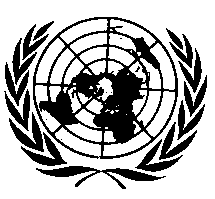 ОРГАНИЗАЦИЯ ОБЪЕДИНЕННЫХ НАЦИЙПункт 2.3 изменить следующим образом:«2.3	"Обозначение размера шины" означает обозначение в соответствии с определением, приведенным в пункте 2 Правил № 30 для шин класса C1 и в пункте 2 Правил № 54 ООН для шин классов C2 и C3». Пункт 2.9 изменить следующим образом:«2.9	"Шина, пригодная для эксплуатации в спущенном состоянии" 
означает шину, соответствующую определению в пункте 2 Правил № 30». Пункт 2.18 изменить следующим образом:«2.18	"Обозначение категории скорости" означает обозначение, соответствующее определению, приведенному в пункте 2 Правил № 30 ООН для шин класса С1 и пункте 2 Правил № 54 ООН для шин класса С2». Пункт 2.19 изменить следующим образом:«2.19	"Индекс несущей способности" означает число, характеризующее показатель максимальной нагрузки шины в соответствии с определением, приведенным в пункте 2 Правил № 30 ООН для шин класса С1 и пункте 2 Правил № 54 ООН для шин класса С2».Пункт 4.8 изменить следующим образом:«4.8	Схема знака официального утверждения в качестве примера приведена в приложении 2 к настоящим Правилам».Пункт 5.2.2.2.1 изменить следующим образом:«5.2.2.2.1	В случае шин класса С1 в расчет принимается "показатель максимальной нагрузки" в соответствии с пунктом 2 Правил № 30 ООН». Пункт 5.2.2.2.2 изменить следующим образом:«5.2.2.2.2	В случае шин класса С2 используется "таблица изменения нагрузки в зависимости от скорости", приведенная в пункте 2 Правил № 54 ООН и демонстрирующая − в зависимости от индексов несущей способности и обозначений категорий номинальной скорости – изменение нагрузки, которую может выдерживать шина с учетом максимальной расчетной скорости транспортного средства». Пункт 5.2.3.1.2 изменить следующим образом:«5.2.3.1.2	В случае шины класса С2 обозначение категории скорости должно соответствовать максимальной расчетной скорости транспортного средства и применимому сочетанию нагрузки/скорости, указанному в "таблице изменения нагрузки в зависимости от скорости", содержащейся в пункте 2 Правил № 54 ООН».E/ECE/324/Rev.2/Add.141/Amend.1−E/ECE/TRANS/505/Rev.2/Add.141/Amend.1E/ECE/324/Rev.2/Add.141/Amend.1−E/ECE/TRANS/505/Rev.2/Add.141/Amend.1E/ECE/324/Rev.2/Add.141/Amend.1−E/ECE/TRANS/505/Rev.2/Add.141/Amend.12 November 2018